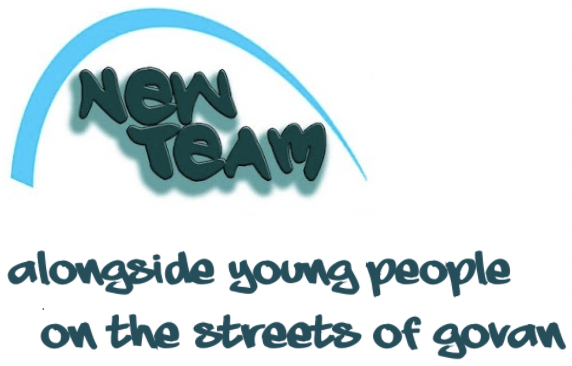 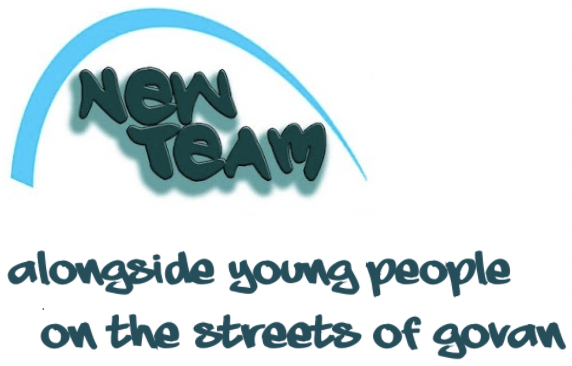 Work ExperiencePlease gives details of your work experience in both paid and voluntary roles.Experience and SkillsThis role includes detached youth work, trips, and any future youth work activities including designing the new youth work space (“Build ‘n Do”) and residentials.How does your youth work experience prepare you for this role? 1110 charactersThe young people we meet on the street face a number of challenges: They might be labelled “at risk”, urban or “on the margins”. 	What experience do you have with young people “on the margins”? 750 charactersa) Describe a situation where you dealt with challenging behaviour. 835 characters	b) What did you and the young person/people learn from this incident? 365  charactersWhat experience do you have of youth work involving your faith? Or if you have none, then leading spiritual sessions for adults or children. 650 charactersa) Why are preparation, debriefing, team meetings, supervision, record keeping, policies, monitoring and evaluation important for youth work? 465  characters	b) Which of these most help you to improve your practice and why? 270  charactersWhat experience do you have, working as part of a team? 370  charactersmanaging people (volunteers or staff)? 270  charactersbeing managed by others? 270  charactersWhat experience do you have of administration and fundraising? 270  charactersDo you have any relevant qualifications or training (give details)? 370  charactersChristian CommitmentApplicants must have an active Christian faith and a live church connection. Genuine Occupational Requirement in terms of the Employment Equality Regulations 2010.Describe the journey God took you on to becoming a Christian. 555 charactersHow does knowing God affect your daily life? 555 charactersTo what extent do you live your life in line with what God teaches us through the bible? 	555 charactersHow do you feel about young people looking to you as an example of what it means to follow Jesus?  555 charactersDo you agree with the New Team statement of faith (attached)?   Yes     No     Unsure   	Please list any questions you have or things you do not agree with. 555 charactersHave you had an informal Zoom chat with Louise, the Project Leader?	Yes     No     	If NO, which of these times are you available? 	Please select all times you are available.  Please tell us when you are available to work if hired.Please be precise. eg  5pm-9pm Mondays,  3 hours between 3pm and 9pm Tuesdays, etc.  It is OK to give the answer the same for all 3 questions, but some people will have different availability for each.Other InformationList any other relevant information (see role description). 400 charactersReferencesThe third referee should know you well and must be able to tell us about your character and suitability for working safely with children and/or young people. No referee can be related to you and all should have known you for at least six months. Please make sure referees (except current employer if relevant) know you are passing on their details. Please make sure you only give us the work contact details for current employer, (no personal contact details!). If you have any problems or questions, email us on admin@newteam.org.uk .  I declare that: The information on this form is correct and complete.I am willing to do the necessary training and PVG checks.I am happy for my information to be retained securely for use solely by New Team.I have read the New Team basis of faith (see over) and I either agree with it or I’ve written any questions or objections at question 11.Print Name:       	Date:      Signed:      Basis of FaithEvangelical Alliance Basis of Faith, adopted by New Team. Original at: eauk.org/about-us/basis-of-faith 		WE BELIEVE IN...The one true God who lives eternally in three persons—the Father, the Son and the Holy Spirit.The love, grace and sovereignty of God in creating, sustaining, ruling, redeeming and judging the world.The divine inspiration and supreme authority of the Old and New Testament Scriptures, which are the written Word of God—fully trustworthy for faith and conduct.The dignity of all people, made male and female in God's image to love, be holy and care for creation, yet corrupted by sin, which incurs divine wrath and judgement.The incarnation of God’s eternal Son, the Lord Jesus Christ—born of the virgin Mary; truly divine and truly human, yet without sin.The atoning sacrifice of Christ on the cross: dying in our place, paying the price of sin and defeating evil, so reconciling us with God.The bodily resurrection of Christ, the first fruits of our resurrection; his ascension to the Father, and his reign and mediation as the only Saviour of the world.The justification of sinners solely by the grace of God through faith in Christ.The ministry of God the Holy Spirit, who leads us to repentance, unites us with Christ through new birth, empowers our discipleship and enables our witness.The Church, the body of Christ both local and universal, the priesthood of all believers—given life by the Spirit and endowed with the Spirit's gifts to worship God and proclaim the gospel, promoting justice and love.The personal and visible return of Jesus Christ to fulfil the purposes of God, who will raise all people to judgement, bring eternal life to the redeemed and eternal condemnation to the lost, and establish a new heaven and new earth.Evangelical Relationships Commitment (https://www.eauk.org/about-us/how-we-work/relationship-commitments)The Evangelical Relationships Commitment is a modern re-wording of the eight Practical Resolutions originally agreed at the 1846 Assembly that launched the Evangelical Alliance. They were written to guide members in their relationships with other Christians. We hope they will help you as you build good positive working relationships in all areas of your Christian life.AFFIRMATIONSWe welcome as Christian brothers and sisters all who experience the grace of new birth, bringing them to that fear and knowledge of God which is expressed in a life of obedience to His word.We recognise our Christian duty of trust and mutual encouragement to all who serve Christ as Lord, not least to those who conscientiously prefer not to be identified with the same churches, alliances or councils as ourselves.We respect the diversity of culture, experience and doctrinal understanding that God grants to His people, and acknowledge that some differences over issues not essential to salvation may well remain until the end of time.ACTIONSWe urge all Christians to pray as Christ prayed, that we may be one in the Father and the Son, and so by the Spirit promote personal relationships of love, peace and fellowship within the Body of Christ, His universal Church.We encourage all Christians earnestly to contend for biblical truth, since only as we are open to learn from others and yield fuller obedience to the truth will we be drawn closer to Christ and to each other.We call on each other, when speaking or writing of those issues of faith or practice that divide us, to acknowledge our own failings and the possibility that we ourselves may be mistaken, avoiding personal hostility and abuse, and speaking the truth in love and gentleness.We owe it to each other, in making public comment on the alleged statements of our fellow Christians, first to confer directly with them and to establish what was actually intended. Then to commend what we can, to weigh the proportional significance of what we perceive to be in error, and to put a charitable construction on what is doubtful, expressing all with courtesy, humility and graciousness.We rejoice in the spread of the Gospel across the world and urge all Christians to commit themselves to this task, avoiding unnecessary competition and co-operating, wherever possible, in the completion of Christ's kingdom of peace, justice and holiness, to the glory of the one God - Father, Son and Holy Spirit.Full Name:      Full Name:      Name used(if different):      Name used(if different):      Address:       Address:       Postcode:      Email:      Phone:      Where did you hear about this job?      Are you eligible to work in the UK (see role description)?        Yes         No      Are you eligible to work in the UK (see role description)?        Yes         No      Are you able to do 2 hour detached youth work sessions, walking in all weather, in all seasons? See role description                   Yes         No         I’d like to talk about this Are you able to do 2 hour detached youth work sessions, walking in all weather, in all seasons? See role description                   Yes         No         I’d like to talk about this DatesName & Address of EmployerJob Title& HoursMain Tasks& ResponsibilitiesReason for LeavingFromTo      FromTo      FromTo      FromTo      FromTo      FromTo      FromTo      Thursday 7th AprilThursday 7th AprilThursday 7th AprilThursday 7th AprilThursday 7th AprilThursday 7th AprilThursday 7th AprilThursday 7th AprilThursday 7th AprilThursday 7th AprilThursday 7th AprilThursday 7th AprilThursday 7th AprilThursday 7th April11amnoon1pm3pm4.45pm8.30pmWednesday 13th AprilWednesday 13th AprilWednesday 13th AprilWednesday 13th AprilWednesday 13th AprilWednesday 13th AprilWednesday 13th AprilWednesday 13th AprilWednesday 13th AprilWednesday 13th AprilWednesday 13th AprilWednesday 13th AprilWednesday 13th AprilWednesday 13th April2pm3pm4pm5pm6pm7pm8pmThursday 14th AprilThursday 14th AprilThursday 14th AprilThursday 14th AprilThursday 14th AprilThursday 14th AprilThursday 14th AprilThursday 14th AprilThursday 14th AprilThursday 14th AprilThursday 14th AprilThursday 14th AprilThursday 14th AprilThursday 14th April11amnoon1pm3pm4.45pm8.30pmWeekly sessions - 525 charactersSemi-regular sessions, eg monthly - 525 charactersOccasional work, eg trips - 525 charactersRefereePastor / Minister / Church LeaderCurrent or Most Recent EmployerWorking with Young PeopleNameOrganisation / churchPositionRelationship to youLength of relationshipPhoneEmailIf you are invited to a work trial, may we contact this referee?Yes     No Yes     No Yes     No Please note, referees will only be contacted before work trial, if permission if given.Otherwise, they will only be contacted after a job offer is accepted.Please note, referees will only be contacted before work trial, if permission if given.Otherwise, they will only be contacted after a job offer is accepted.Please note, referees will only be contacted before work trial, if permission if given.Otherwise, they will only be contacted after a job offer is accepted.Please note, referees will only be contacted before work trial, if permission if given.Otherwise, they will only be contacted after a job offer is accepted.